Додаток 1до рішення виконавчого комітету Фастівської міської ради від  13.07.2022 року № 167Будівництво адміністративно-побутових приміщень по вул. Івана Ступака, 1-Б у м. Фастів Київської області.ЕСКІЗНІ ФАСАДИФасад Б-А (головний)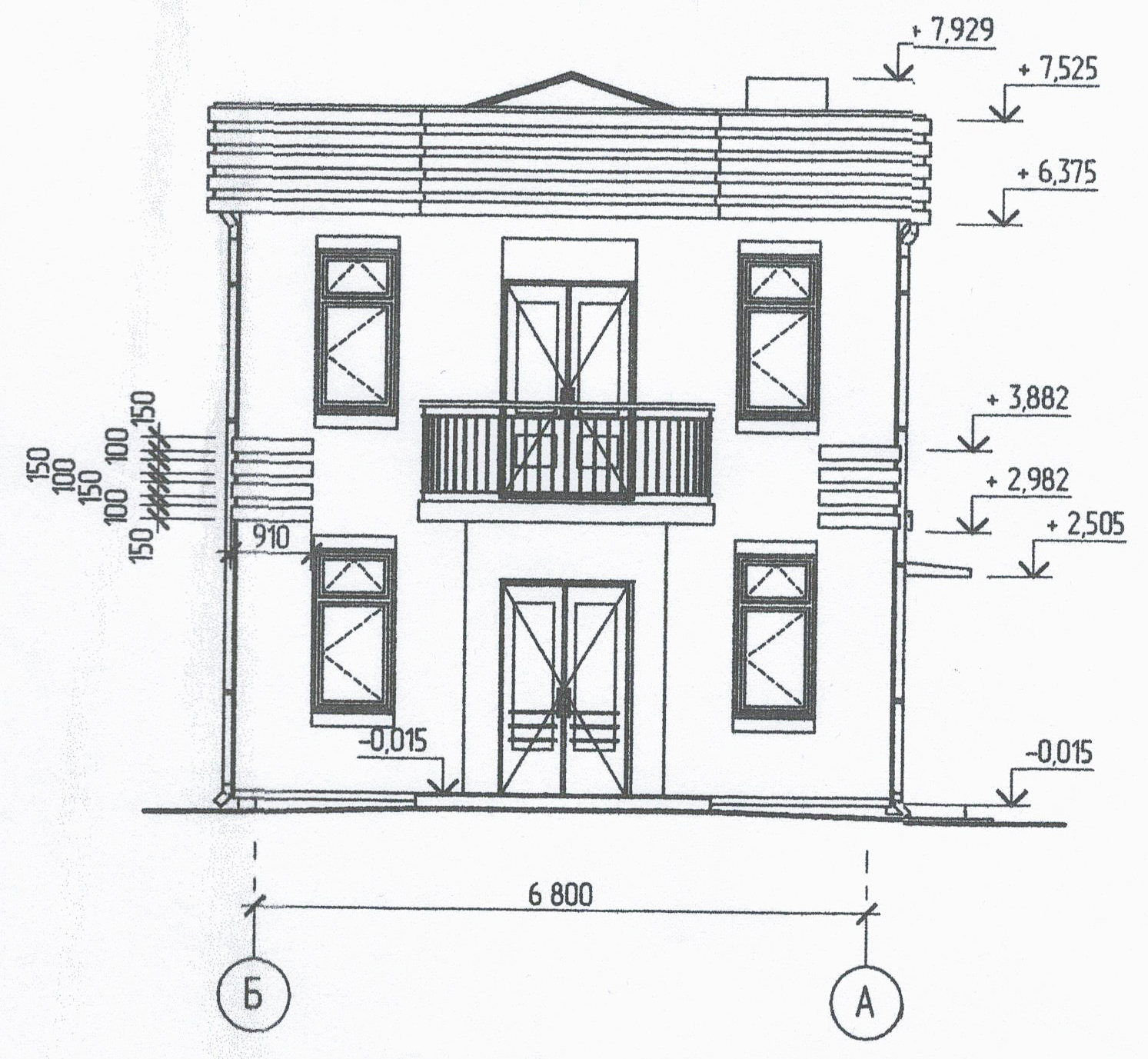 Фасад 1-3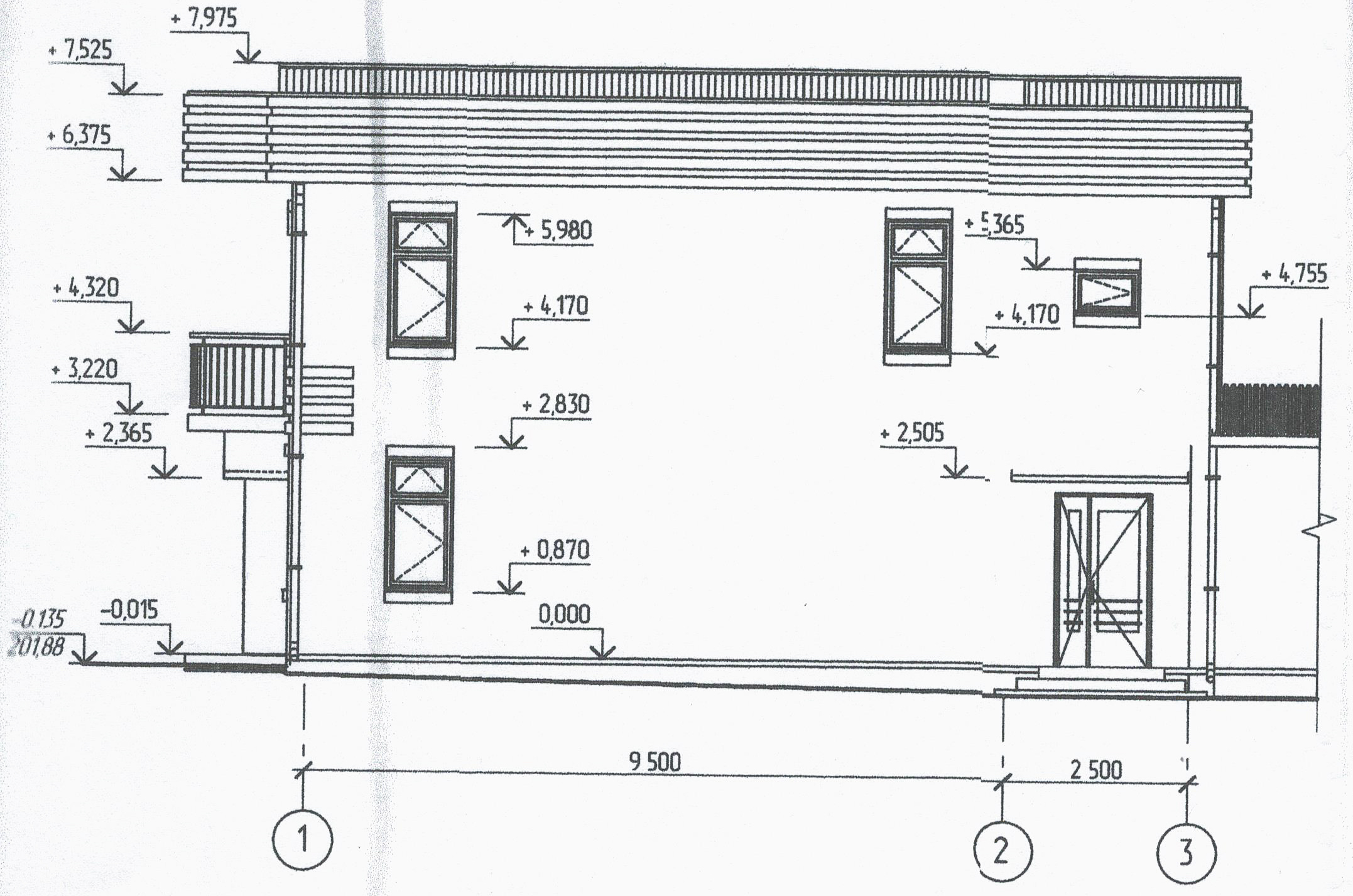 Керуючий справами (секретар)виконавчого комітету 						Леся ТХОРЖЕВСЬКАДодаток 2до рішення виконавчого комітету Фастівської міської ради від 13.07.2022 року № 167Схема розміщення об’єкта будівництва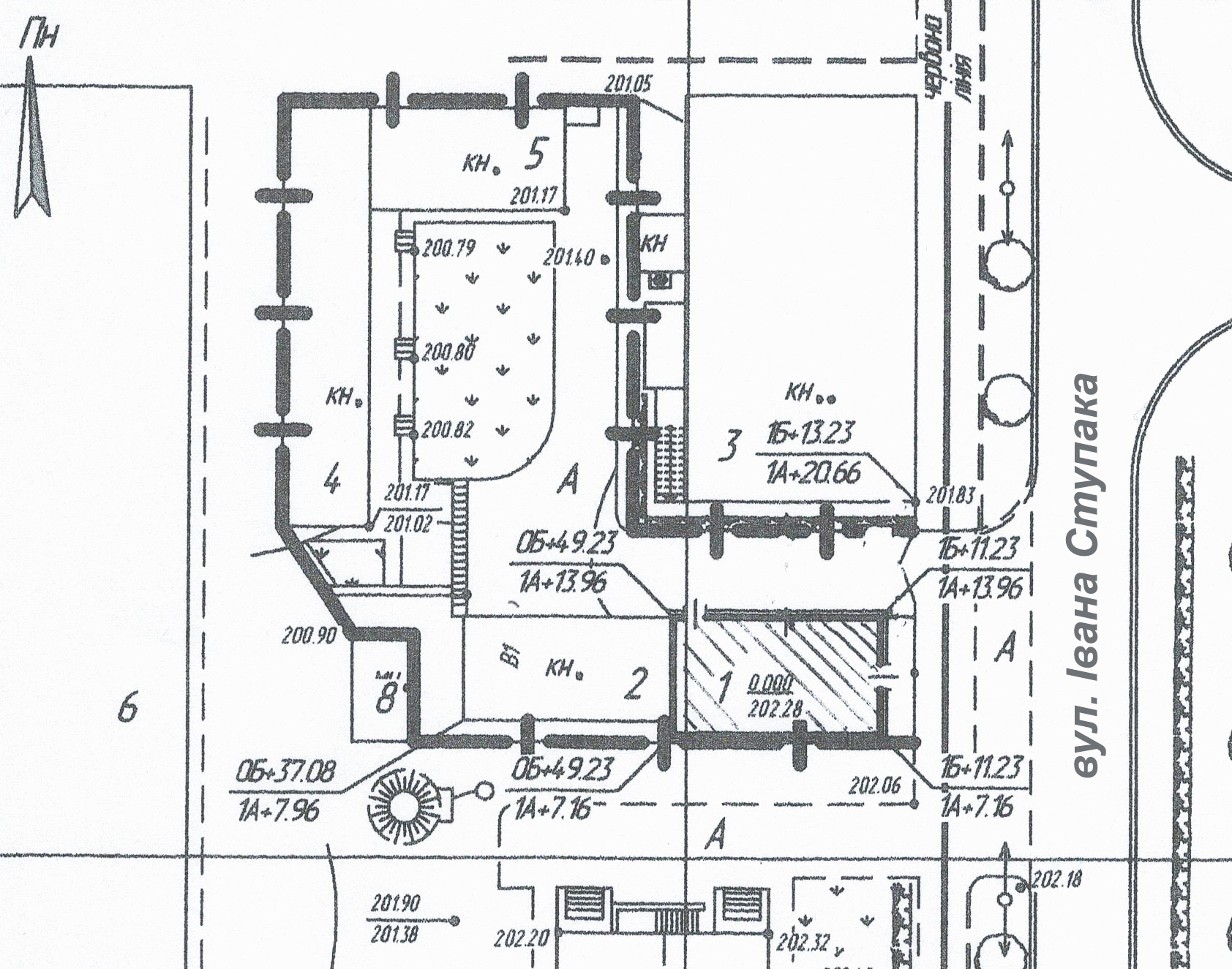 Керуючий справами (секретар)виконавчого комітету 	Леся ТХОРЖЕВСЬКА